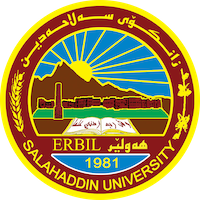 Academic Curriculum Vitae Personal Information: 					                  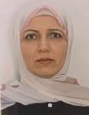 Full Name: Nawroz Ibrahim HamadamenAcademic Title: Lecturer	Email: (nawroz.hamadamen@su.edu.krd)Mobile: +9647507884014, +9647504838496Education:(2-1-2022) M.Sc. in Data Communication(7-11-2004) B.Sc. in Communication and Electronics Engineering(2006-2008) 1st year theoretical study of Information and Communication Technology(ICT) "2 courses" in Master degree & the 2nd year practical Study in information and communication science in College of Engineering, Salahaddin University. I have gotten M.Sc. in (ICT), with grade (Very Good) by the academic Debate committee.Employment:(2009-2023) Lecturer(2006-2008) External Lessons (6 Hours) a week in Laboratories as Assistance Lecturer in Laboratories (Electronics and Digital 3rd stage, Microprocessors 4th stage, and Digital 2nd stage students). In parallel to MSc. Studding.(2000-2004) Assistant Lecturer in Electronics and Electricity Laboratories 2nd and 1st stage students.Qualifications Passing with success in English language proficiency tests (IELTS, TOEFL, and Password) getting test results of (5, 4, and 5.5) Respectively in 2011.Passing with success in computer and internet proficiency tests.(2000-2004) Salahaddin university – College of Engineering B.Sc. degree in electric science, Ranked the 3rd over electric department. Language of study: - English. Passing with success in English language proficiency test in 2004.1996 – 2000:- Preparatory school degree "Sharstan"1993 – 1996:- Secondary school degree "Sharstan"1987 – 1993:- Primary school degree "Aiubia".Teaching experience:One year after graduating from college of engineering and receiving M.Sc. in information and communication technology, I have worked as a lecturer assistant in Erbil technical institute, teaching the freshmen. Theoretical lectures and practical, the Microwave and Mobile Communication articles in communication department. And now I work as lecturer in college of engineering software department, teaching Mathematics, Electronics & Logic Design Practical Experiments articles, and theoretical lectures both on campus and online with electronic lectures, and graduating project of 4th year students. Research and publicationsProduction Survey of Designing a Hybrid Optical Amplifier (HOA) for WDM Systems by Using EDFA and RAMAN AmplifiersDesign Engineering ISSN: 0011-9342 | Year 2021. Scopus Q2 Journal. 2021 – 08 – 08Performance Evaluation of WDM Optical Fiber Communication System in the Presence of PMD UKH Journal of Science and Engineering | Volume 5 • Number 2 • 2021Journal with DOI. 2021-12-28Recent Scope for AI in the Food Production Industry Leading to the Fourth Industrial Revolution          Webology, Volume 18, Number 2, December, 2021          Scopus Q2 Journal. 2021-11-15You can see in my Research Account:Research Gate Account: Nawroz Hamadamen (researchgate.net)https://www.researchgate.net/profile/Nawroz-HamadamenGoogle Scholar:  https://scholar.google.com/citations?user=ouoa-GIAAAA&hl=enGoogle Derive (E-Learning Recordings): -- -https://drive.google.com/drive/folders/1EawGLY3Mko6ARh5u8tESIeSAGg2m1FXbConferences and courses attendedhttps://drive.google.com/drive/folders/1FwTlofgfIncQC7VBLAKjGHNRcVrCBuKg?usp=share_linkFunding and academic awards Funding that I am awarded for research projects.From President of University of Salahaddin (Dr. Kamaran) for two research projects after publication1. Production Survey of Designing a Hybrid Optical Amplifier (HOA) for WDM Systems by Using EDFA and RAMAN Amplifiers2. Performance Evaluation of WDM Optical Fiber Communication System in the     Presence of PMDProfessional memberships List any membership you hold of any professional body or learned society relevant to your research or other life activities.Professional Social Network Accounts:List your profile links of ReserchGate, LinkedIn, etc.Research Gate Account: Nawroz Hamadamen (researchgate.net) https://www.researchgate.net/profile/Nawroz-HamadamenGoogle Scholar: https://scholar.google.com/citations?user=ouoa-GIAAAA&hl=enGoogle Derive (E-Learning Recordings): https://drive.google.com/drive/folders/1EawGLY3Mko6ARh5u8tESIeSAGg2m1FXbCover LetterNawroz Ibrahim holds M.SC. Degrees in Data Communication, and B.Sc. in Communication and Electronics, College of Engineering, University of Salahaddin, Erbil, KRI / Iraq. She worked as teaching assistant during (2004 - 2006) at laboratories in Electric Department, and she has been working as a Lecturer in Electric and Software & Informatics Engineering since 2008. She is an Auther of many scientific papers. She is a Consultant Electrical Engineer in this region. E-mail:nawroz.hamadamen@su.edu.krd  Research Title: Modeling of Radar Wave Propagation System by Using Planar Array Antenna and Beam Forming Techniques. Research Gate Account: Nawroz Hamadamen (researchgate.net)https://www.researchgate.net/profile/Nawroz-HamadamenGoogle Scholar: https://scholar.google.com/citations?user=ouoa-GIAAAA&hl=eORCID: https://orcid.org/0000-0002-4918-6876Google Derive (E-Learning Recordings): https://drive.google.com/drive/folders/1EawGLY3Mko6ARh5u8tESIeSAGg2m1FXbTextbooks: https://drive.google.com/drive/folders/1lhsB6CRl_JOOdor6BwR5d979hsTkEd4C?usp=share_linkSoft Math: https://drive.google.com/drive/folders/17bdLspZZkKVQqeTfmkscluXaT8GmKVNS?usp=share_linkBank of Questions: https://drive.google.com/drive/folders/1D_WtXHr7Kr2xU8RSR4IwwlcA_d04M0bN?usp=share_linkAddressUniversity of Salahaddin/Software Engineering Department/Erbil/KRI/Iraq. Iraq / Erbil / Sarbasty